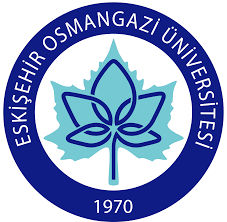 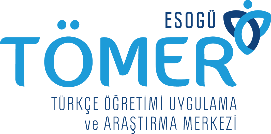 ESKİŞEHİR OSMANGAZİ UNIVERSITYESKİŞEHİR OSMANGAZİ UNIVERSITYTurkish Language Teaching, Application & Research CenterTurkish Language Teaching, Application & Research CenterApplication Form  Application Form  Application ReasonDate  …..… / …..… / 20..…Name-SurnameNationalityBirth DateResidence StatusAdress (or residence adress)Telephone Number/GSME-mail                                                          @The reason for learning Turkish LanguageThe reason for learning Turkish LanguageTurkish Language LevelThis part will be filled in by the TÖMER officer.This part will be filled in by the TÖMER officer.Placement ExaminationTurkish Language LevelRegistration Status          Registered                          Not registered 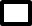 Registration OfficerRegistration Officer